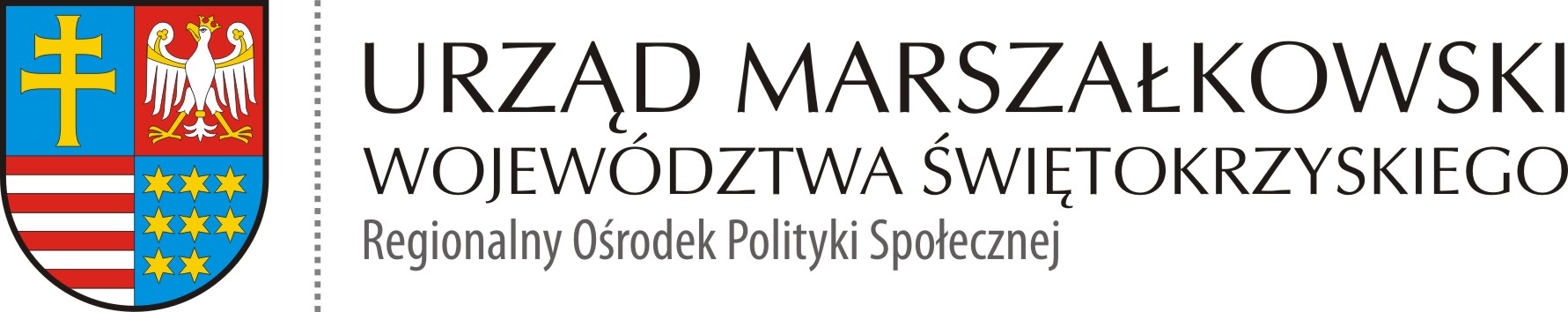 ROPS-II.052.2.27.2020  													Kielce 04.12.2020 r.ZESTAWIENIE OFERT – załącznik nr 1 do protokołu z dnia 04.12.2020 r.Część I - Zakup i dostawa sprzętu rekreacyjnego w ramach projektu socjalnego gminy Łopuszno/powiat kielecki w związku 
z realizacją projektu partnerskiego pn. „Liderzy kooperacji” W wyniku zapytania ofertowego dotyczącego realizacji Części I – Zakup i dostawa sprzętu rekreacyjnego w ramach projektu socjalnego gminy Łopuszno/powiat kielecki w związku z realizacją projektu partnerskiego pn. „Liderzy kooperacji” została złożona jedna oferta.Najkorzystniejsza oferta została złożona przez firmę: PHU „BMS” Sp. J. Z. Bielecki, ul. Staszica 22, 82-500 Kwidzyń. Oferta ww. Wykonawcy spełnia wszystkie wymagania Zamawiającego. W klasyfikacji punktowej zgodnej z zapytaniem ofertowym otrzymuje ocenę – 100 punktów.Sporządzający:Agata Żuława - ………………. …Akceptujący :Mariusz Brelski - ………………. ..Lp.Nazwa i adres WykonawcyWarunki udziału w postępowaniuCena (C)max. 70 pktLiczba punktów ogółemCUWAGI1PHU „BMS” Sp. J. Z. Bielecki, ul. Staszica 22, 82-500 KwidzyńZakup i dostawa „Kina letniego”Spełnia6 541,14100-1Liczba punktówLiczba punktów100100-2PHU „BMS” Sp. J. Z. Bielecki, ul. Staszica 22, 82-500 Kwidzyń Zakup i dostawa stołów, ławek, namiotów wystawienniczych i grillówSpełnia4 066,38100-2Liczba punktówLiczba punktów100100-